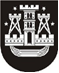 KLAIPĖDOS MIESTO SAVIVALDYBĖS TARYBASPRENDIMASDĖL SAVIVALDYBĖS BŪSTŲ PARDAVIMO (N)2017 m. spalio 19 d. Nr. T2-241KlaipėdaVadovaudamasi Lietuvos Respublikos vietos savivaldos įstatymo 16 straipsnio 2 dalies 26 punktu, Lietuvos Respublikos paramos būstui įsigyti ar išsinuomoti įstatymo 24 straipsnio 2 dalies 5 punktu ir 26 straipsniu ir Klaipėdos miesto savivaldybės būsto ir pagalbinio ūkio paskirties pastatų pardavimo tvarkos aprašo, patvirtinto Klaipėdos miesto savivaldybės tarybos 2016 m. gruodžio 22 d. sprendimu Nr. T2-304 „Dėl Klaipėdos miesto savivaldybės būsto ir pagalbinio ūkio paskirties pastatų pardavimo tvarkos aprašo patvirtinimo“, 16.6 papunkčiu, Klaipėdos miesto savivaldybės taryba nusprendžia:1. Parduoti savivaldybei nuosavybės teise priklausančius būstus:1.1. N. C., (duomenys neskelbtini), Klaipėda, 29,71 kv. metro ploto būstas su bendro naudojimo patalpomis, unikalus Nr. (duomenys neskelbtini), namo statybos metai – 1934. Kaina –  20 478,00 Eur (dvidešimt tūkstančių keturi šimtai septyniasdešimt aštuoni eurai 00 ct), iš jų 78,00 Eur (septyniasdešimt aštuoni eurai 00 ct) – už būsto vertės nustatymą;1.2. E. A., (duomenys neskelbtini), Klaipėda, 36,96 kv. metro ploto būstas, unikalus Nr. (duomenys neskelbtini), namo statybos metai – 1985. Kaina – 28 978,00 Eur (dvidešimt aštuoni tūkstančiai devyni šimtai septyniasdešimt aštuoni eurai 00 ct), iš jų 78,00 Eur (septyniasdešimt aštuoni eurai 00 ct) – už būsto vertės nustatymą;1.3. V. K., (duomenys neskelbtini), Klaipėda, 52,43 kv. metro ploto būstas, unikalus Nr. (duomenys neskelbtini), namo statybos metai – 1972. Kaina – 43 178,00 Eur (keturiasdešimt trys tūkstančiai šimtas septyniasdešimt aštuoni eurai 00 ct), iš jų 78,00 Eur (septyniasdešimt aštuoni eurai 00 ct) – už būsto vertės nustatymą.2. Leisti V. K. perkamą būstą (duomenys neskelbtini), Klaipėda, įkeisti kredito įstaigai „Swedbank“, AB (juridinio asmens kodas 112029651). Hipoteka įsigalios, kai su Klaipėdos miesto savivaldybės administracija bus visiškai atsiskaityta už perkamą būstą, sumokėta būsto kaina, netesybos ir įvykdytos kitos prievolės.Šis sprendimas gali būti skundžiamas Lietuvos Respublikos administracinių bylų teisenos įstatymo nustatyta tvarka Klaipėdos apygardos administraciniam teismui.Savivaldybės merasVytautas Grubliauskas